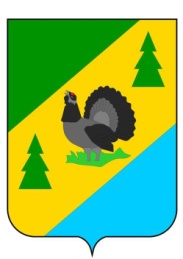 РОССИЙСКАЯ ФЕДЕРАЦИЯИРКУТСКАЯ ОБЛАСТЬАЛЗАМАЙСКОЕ МУНИЦИПАЛЬНОЕ ОБРАЗОВАНИЕАДМИНИСТРАЦИЯПОСТАНОВЛЕНИЕ № 10г. Алзамайот  01 февраля 2019 г.В целях соблюдения права человека на благоприятные условия жизнедеятельности, прав и законных интересов правообладателей земельных участков и объектов капитального строительства, рассмотрев подготовленный ООО «Сибирский институт территориального планирования» проект «Корректировка Генерального плана Алзамайского муниципального образования Нижнеудинского района Иркутской области» о внесении изменений в Генеральный план Алзамайского муниципального образования Нижнеудинского района Иркутской области, утвержденный решением Думы Алзамайского муниципального образования от 04.07.2014 г. № 107, руководствуясь статьей 24 Градостроительного кодекса Российской Федерации, статьей 28 Федерального закона от  г. № 131-ФЗ «Об общих принципах организации местного самоуправления в Российской Федерации», статьей 47 Устава Алзамайского муниципального образования, решением Думы Алзамайского муниципального образования от 29.04.2015 г. № 188 «Об утверждении Положения о порядке организации и проведения публичных слушаний в Алзамайском муниципальном образовании», администрация Алзамайского муниципального образования,ПОСТАНОВЛЯЕТ:Сформировать временную комиссию на период проведения публичных слушаний в следующем составе: Председатель комиссии – Милых Татьяна Васильевна, руководитель аппарата администрации Алзамайского муниципального образования;Секретарь комиссии - Филатова Людмила Петровна, начальник отдела по жилищным, архитектурно-строительным вопросам и оказанию услуг ЖКХ администрации Алзамайского муниципального образования.Члены комиссии:-  Фролова Лариса Сергеевна, начальник отдела по финансам  и прогнозу социально-экономического развития  администрации Алзамайского муниципального образования;- Шаматова Елена Геннадьевна, консультант по земельно-имущественным отношениям администрации Алзамайского муниципального образования;- Чугунова Виктория Феликсовна, председатель Думы Алзамайского муниципального образования.  2. Провести 04 марта 2019 года в 16-00 часов по местному времени публичные слушания по обсуждению проекта о внесении изменений в Генеральный план Алзамайского муниципального образования Нижнеудинского района Иркутской области.2. Место проведения публичных слушаний: г. Алзамай, ул. Первомайская, 119,      каб. № 5.3. Подготовку проведения публичных слушаний, ведение публичных слушаний и оформление их результатов возложить на председателя временной комиссии Милых Татьяну Васильевну.4. Информировать жителей Алзамайского муниципального образования посредством опубликования настоящего постановления в газете «Вестник Алзамайского муниципального образования», на официальном сайте администрации Алзамайского муниципального образования, о том, что они вправе присутствовать и выступать на публичных слушаниях, а также передавать  свои предложения по проекту «Корректировка Генерального плана  Алзамайского муниципального образования Нижнеудинского района Иркутской области» по адресу: г. Алзамай,  ул. Первомайская, 119, каб. № 6, а также по телефону: 6-17-79.5. Результаты публичных слушаний оформить в соответствии с Положением о публичных слушаниях в Алзамайском муниципальном образовании и опубликовать в газете «Вестник Алзамайского муниципального образования».6. Настоящее постановление вступает  в силу с момента его подписания.Глава Алзамайскогомуниципального образования                                                                                  А.В. ЛебедевО назначении публичных слушаний по  обсуждению проекта о внесении изменений  в Генеральный план Алзамайского муниципального образования Нижнеудинского района Иркутской области